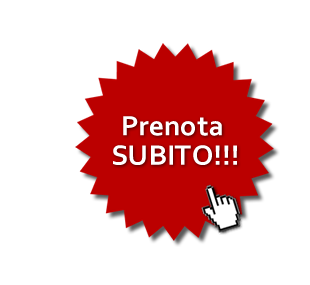 											      POSTI LIMITATI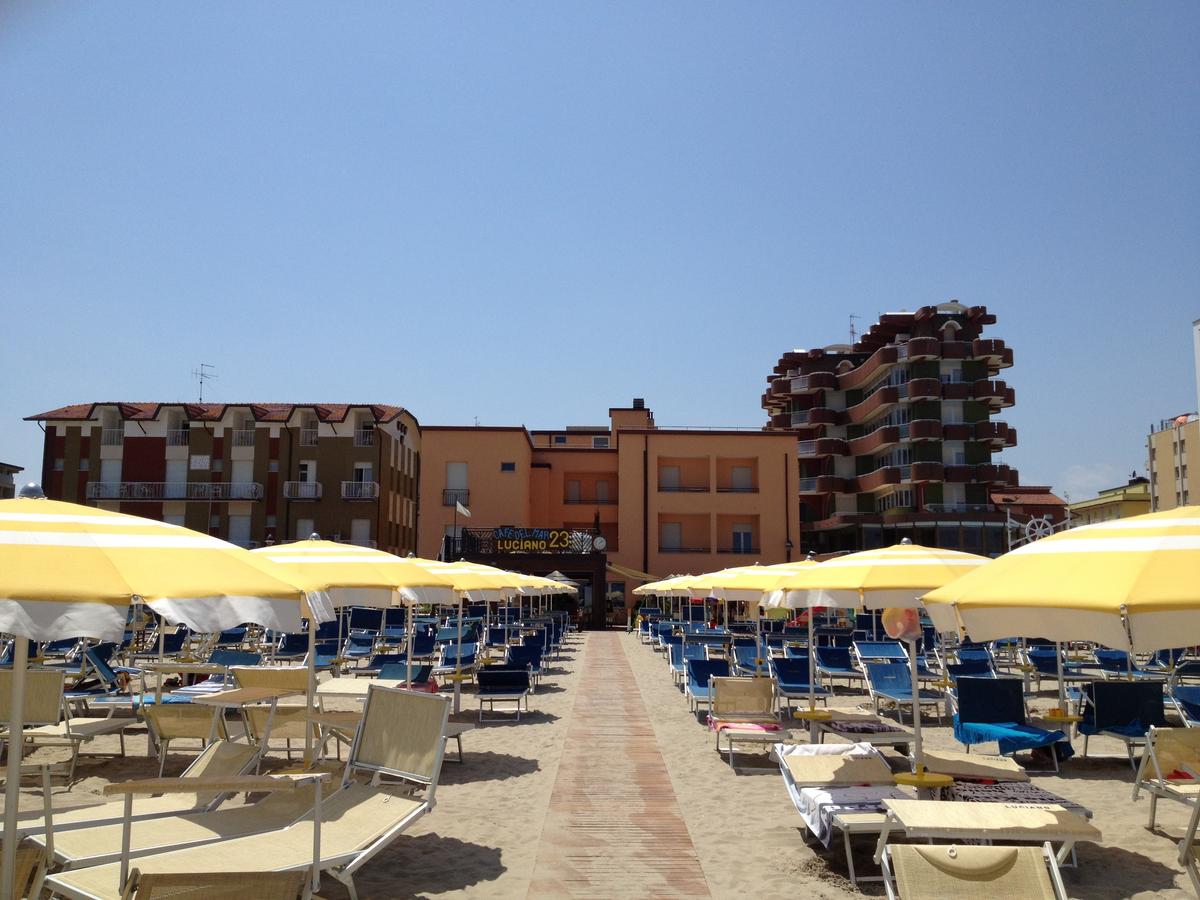 HOTEL RIPOSO BEACH 3*     GATTEO MAREDAL 6 AL 20 GIUGNO 2020 Situato sulla spiaggia, in posizione centrale a Gatteo a Mare, l'Hotel Riposo è stato ristrutturato di recente e offre un ampio giardino e un ristorante affacciato sul Mar Adriatico.Tutte le camere del Riposo Hotel presentano ambiante arredati in stile tradizionale, una TV, l'aria condizionata, un bagno privato recentemente ristrutturato e moderne serrande elettriche, e la maggior parte vanta un balcone e una vista sul mare.Presso il ristorante vi attende un'abbondante colazione a buffet al mattino e un menù a pranzo e a cena con piatti di pesce, delizie a base di carne, buffet di verdure e drink.Ubicato nel centro questa cittadina balneare, l'albergo è circondato da negozi, pub e ristoranti e dista soli 600 metri dalla stazione ferroviaria di Gatteo a Mare. Il Riposo vi mette a disposizione anche una zona WiFi gratuita, un bar con accesso privato alla spiaggia e sconti per i parchi divertimento nei dintorni e la spiaggia locale. Quota individuale  Euro 770,00Supplemento Camera Singola Euro 220,00Acconto Euro 231,00Saldo Entro il 06-05-2020La quota comprende:Viaggio in Bus - 14 pensioni complete -  assistenza durante il soggiorno -  assistenza medico-sanitaria USL – brindisi di benvenuto – festa di arrivederci – aria condizionata in camera – bevande ai pasti (1/2 di acqua minerale – ¼ vino) cena tipica – servizio spiaggia LA QUOTA NON COMPRENDE: IMPOSTA DI SOGGIORNO comunale da pagare in Hotel  - Extra e tutto quello non indicato nella quota comprende.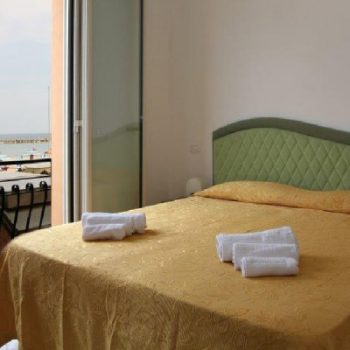 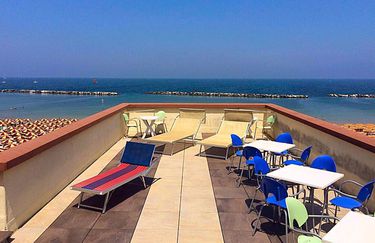 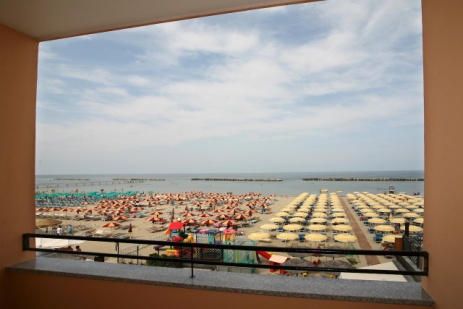 		Organizzazione Tecnica - TGA S.r.l. a Socio Unico - Limena (Pd)		Etsi Sede di Novara  Via  dei Caccia 7/ B  Tel. 0321-6751053  etsi@cislnovara.it